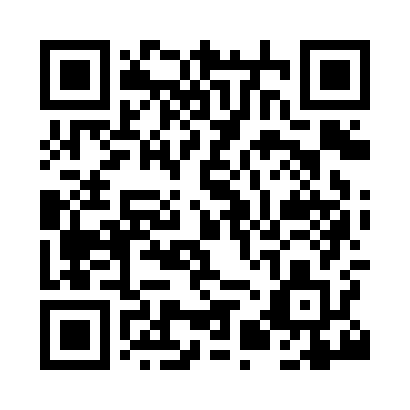 Prayer times for Old Malden, Greater London, UKMon 1 Jul 2024 - Wed 31 Jul 2024High Latitude Method: Angle Based RulePrayer Calculation Method: Islamic Society of North AmericaAsar Calculation Method: HanafiPrayer times provided by https://www.salahtimes.comDateDayFajrSunriseDhuhrAsrMaghribIsha1Mon2:574:491:056:419:2111:132Tue2:574:501:056:419:2011:133Wed2:584:511:056:419:2011:134Thu2:584:511:066:409:1911:125Fri2:594:521:066:409:1911:126Sat2:594:531:066:409:1811:127Sun3:004:541:066:409:1811:128Mon3:004:551:066:409:1711:129Tue3:014:561:066:399:1611:1110Wed3:024:571:066:399:1611:1111Thu3:024:581:076:399:1511:1112Fri3:034:591:076:389:1411:1013Sat3:035:001:076:389:1311:1014Sun3:045:011:076:379:1211:0915Mon3:055:031:076:379:1111:0916Tue3:055:041:076:369:1011:0817Wed3:065:051:076:369:0911:0818Thu3:075:061:076:359:0811:0719Fri3:075:081:076:349:0711:0720Sat3:085:091:076:349:0511:0621Sun3:095:101:076:339:0411:0622Mon3:095:121:086:329:0311:0523Tue3:105:131:086:329:0211:0424Wed3:115:141:086:319:0011:0425Thu3:115:161:086:308:5911:0326Fri3:125:171:086:298:5711:0227Sat3:135:191:086:288:5611:0228Sun3:145:201:086:288:5411:0129Mon3:145:211:076:278:5311:0030Tue3:155:231:076:268:5110:5931Wed3:165:241:076:258:5010:57